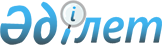 Об утверждении Правил перевозки животныхПриказ Министра экологии, геологии и природных ресурсов Республики Казахстан от 19 мая 2022 года № 164. Зарегистрирован в Министерстве юстиции Республики Казахстан 20 мая 2022 года № 28139.
      Примечание ИЗПИ!      Порядок введения в действие см. п. 4.
      В соответствии с подпунктом 8) статьи 7 Закона Республики Казахстан "Об ответственном обращении с животными", ПРИКАЗЫВАЮ:
      1. Утвердить прилагаемые Правила перевозки животных.
      2. Комитету лесного хозяйства и животного мира Министерства экологии, геологии и природных ресурсов Республики Казахстан в установленном законодательством Республики Казахстан порядке обеспечить:
      1) государственную регистрацию настоящего приказа в Министерстве юстиции Республики Казахстан;
      2) размещение настоящего приказа на интернет-ресурсе Министерства экологии, геологии и природных ресурсов Республики Казахстан после его официального опубликования.
      3) в течение десяти рабочих дней после государственной регистрации настоящего приказа представление в Департамент юридической службы Министерства экологии, геологии и природных ресурсов Республики Казахстан сведений об исполнении мероприятий, предусмотренных подпунктами 1) и 2) настоящего пункта.
      3. Контроль за исполнением настоящего приказа возложить на курирующего вице-министра экологии, геологии и природных ресурсов Республики Казахстан.
      4. Настоящий приказ вводится в действие по истечении шестидесяти календарных дней после дня его первого официального опубликования.
      "СОГЛАСОВАНО"Министерство сельского хозяйстваРеспублики Казахстан
      "СОГЛАСОВАНО"Министерство индустрии иинфраструктурного развитияРеспублики Казахстан
      "СОГЛАСОВАНО"Министерство цифрового развития, инновацийи аэрокосмической промышленностиРеспублики Казахстан
      "СОГЛАСОВАНО"Министерство национальной экономикиРеспублики Казахстан Правила перевозки животных Глава 1. Общие положения
      1. Настоящие Правила перевозки животных (далее – Правила) разработаны в соответствии с подпунктом 8) статьи 7 Закона Республики Казахстан "Об ответственном обращении с животными" (далее - Закон) и определяют порядок перевозки животных.
      2. В настоящих Правилах используются следующие основные понятия и термины:
      1) животные – позвоночные животные;
      2) владелец животного – физическое или юридическое лицо, которому животное принадлежит на праве собственности или ином вещном праве;
      3) ответственное лицо – лицо, которое несет права и обязанности владельца животного, по письменному поручению владельца животного;
      4) перевозка животных – преднамеренное перемещение животных на транспорте.
      3. При выполнении международных перевозок настоящие Правила применяются в части, не противоречащей международным договорам ратифицированным Республикой Казахстан, а также законодательству страны на территории, с территории или через территорию которой осуществляются такие перевозки. Глава 2. Порядок перевозки животных
      4. При перевозке животных владелец животного и (или) ответственное лицо обеспечивает соблюдение законодательства Республики Казахстан в области ветеринарии.
      5. При перевозке животных владельцу животного и (или) ответственному лицу необходимо обеспечить:
      1) наличие ветеринарного документа животного в соответствии с законодательством в области ветеринарии;
      2) удовлетворение потребности в корме, воде, воздухе, движении, отправлении естественных потребностей, а также защиту животных от вредных для них внешних воздействий. Объем пространства транспорта соответствующий биологическим, видовым и индивидуальным особенностям перевозимых животных;
      3) безопасность угрозы жизни и здоровья пассажиров, работников транспорта от перевозимых животных.
      6. Владелец и (или) ответственное лицо не допускает перевозку пассажиров с животным, имеющим явные признаки заболевания – открытые раны, нагноения, лишаи, неприятный запах, демонстрирующие угрожающее или беспокойное поведение.
      7. Больные животные подлежат перевозке в целях оказания ветеринарной помощи. Перевозка больного животного осуществляется изолировано с целью недопущения контакта с другими животными.
      8. При перевозке отловленных животных применяются транспортные средства на которые нанесена информация с наименованием и телефонным номером службы отлова, согласно приложению к настоящим Правилам.
      9. Транспортное средство, используемое для перевозки животных, оборудуется так, чтобы исключить увечье или иной вред здоровью животного, или гибель животных при их погрузке, перевозке и выгрузке, а также произвольное покидание ими транспортного средства.
      10. При перевозке крупных и мелких животных не допускается их физический контакт.
      11. Перевозка животных железнодорожным транспортом осуществляется в соответствии с Правилами перевозок пассажиров, багажа, грузобагажа и почтовых отправлений железнодорожным транспортом, утвержденных приказом Министра по инвестициям и развитию Республики Казахстан от 30 апреля 2015 года № 545 (зарегистрирован в Реестре государственной регистрации нормативных правовых актов за № 13714).
      12. Перевозка животных воздушным транспортом осуществляется в соответствии с Правилами перевозок пассажиров, багажа и грузов на воздушном транспорте, утвержденных приказом Министра по инвестициям и развитию Республики Казахстан от 30 апреля 2015 года № 540 (зарегистрирован в Реестре государственной регистрации нормативных правовых актов за № 12115).
      13. Перевозка животных морским транспортом осуществляется в соответствии с Правилами перевозок пассажиров, багажа и грузов, утвержденных приказом Министра по инвестициям и развитию Республики Казахстан от 30 апреля  2015 года № 542 (зарегистрирован в Реестре государственной регистрации нормативных правовых актов за № 11930).
      14. Перевозка животных на внутреннем водном транспорте осуществляется в соответствии с Правилами перевозок пассажиров, багажа и грузов на внутреннем водном транспорте, утвержденных приказом Министра по инвестициям и развитию Республики Казахстан от 23 февраля 2016 года № 219 (зарегистрирован в Реестре государственной регистрации нормативных правовых актов за № 13551). Информация с наименованием и телефонным номером службы отлова
      Информация наносится путем крепления самоклеющегося листа (размером 60х50) сантиметров на боковые и задние двери автотранспорта службы отлова.
      Информация предоставляется на государственном языке и содержит надпись: "Аулау қызметі", наименование организации и ее номер телефона.
      Информация печатается с учетом полного заполнения листа одним шрифтом Arial.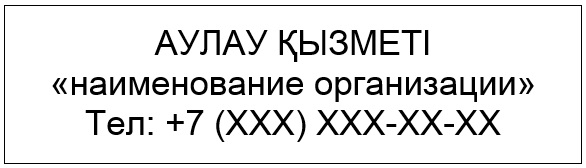 
					© 2012. РГП на ПХВ «Институт законодательства и правовой информации Республики Казахстан» Министерства юстиции Республики Казахстан
				
      Министр экологии, геологиии природных ресурсовРеспублики Казахстан 

С. Брекешев
Утвержден приказом
Министра экологии, геологии
и природных ресурсов
Республики Казахстан
от 19 мая 2022 года № 164Приложение
к Правилам перевозки животных